Sea Ice User Information Survey --- Results ---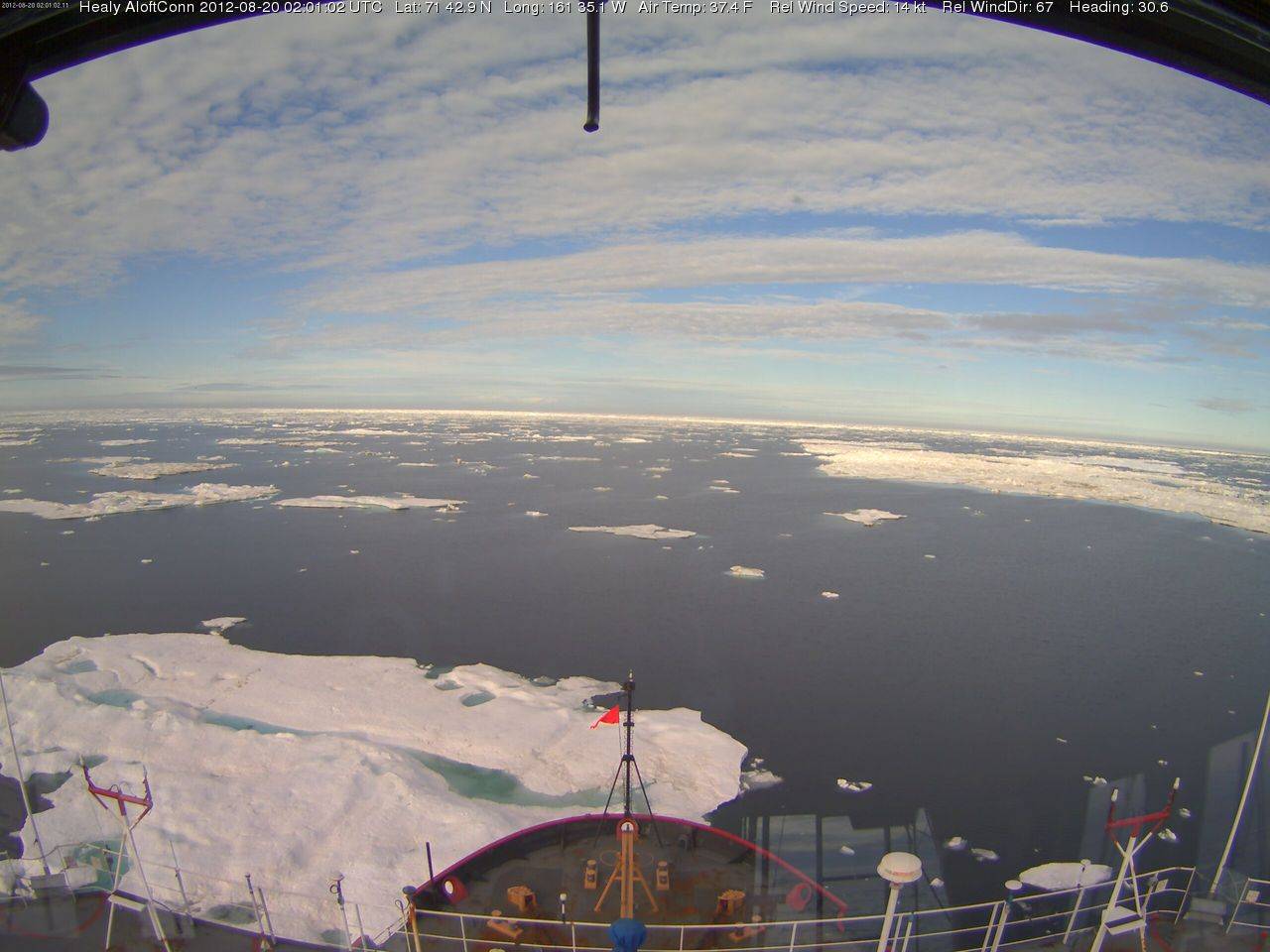 Ice floes from the bridge of the Healy in August, 2012 near Barrow. Photo courtesy of the US Coast Guard.August 2013Alaska Ocean Observing SystemAlaska Center for Climate Assessment and PolicyNational Oceanic and Atmospheric AdministrationTable of ContentsBackground……………….……………….……………….……………….…………………..	2Participation……………….……………….……………….……………….…………..…….	3Results by Entity	National Ice Center……………….……………….……………….…………….	5	National Weather Service Ice Desk……………….……………….………	8	NASA……………….……………….……………….……………….…………………	11	National Center for Environmental Prediction……………………….	14National Snow & Ice Data Center……………….……………….…………	16Geographic Information Network of Alaska……………….………….	19Ocean and Sea Ice Satellite Application Facility……….…………….	21Barrow Area Information Database…………….……………….………..	23UAF Observations at Barrow…………….……………….……………….….	24SEARCH Sea Ice Outlook for Walrus…………….……………….…………	26Additional sea ice websites identified by respondents………………………	28BackgroundOn behalf of a number of sea ice product developers, the Alaska Ocean Observing System circulated a survey on sea ice data products to people who access online sources for sea ice information.  The information collected from this study is intended to help sea ice providers better understand their audience and guide the development of future sea ice resources, including a historic sea ice atlas through the University of Alaska Fairbanks.The survey was circulated via email in June and July of 2013.   It took approximately 10 minutes to complete, and asked about the sea ice products people used, how often, and for what purposes.  The survey was developed in partnership with the Alaska Center for Climate Assessment and Policy (ACCAP) and NOAA.The responses to open ended questions are included verbatim from the survey, but are not matched with the name or affiliation of the participant.  We hope this will assist sea ice developers as they refine existing products and develop new ones.If you have questions about the survey or results, please email Darcy Dugan at dugan@aoos.org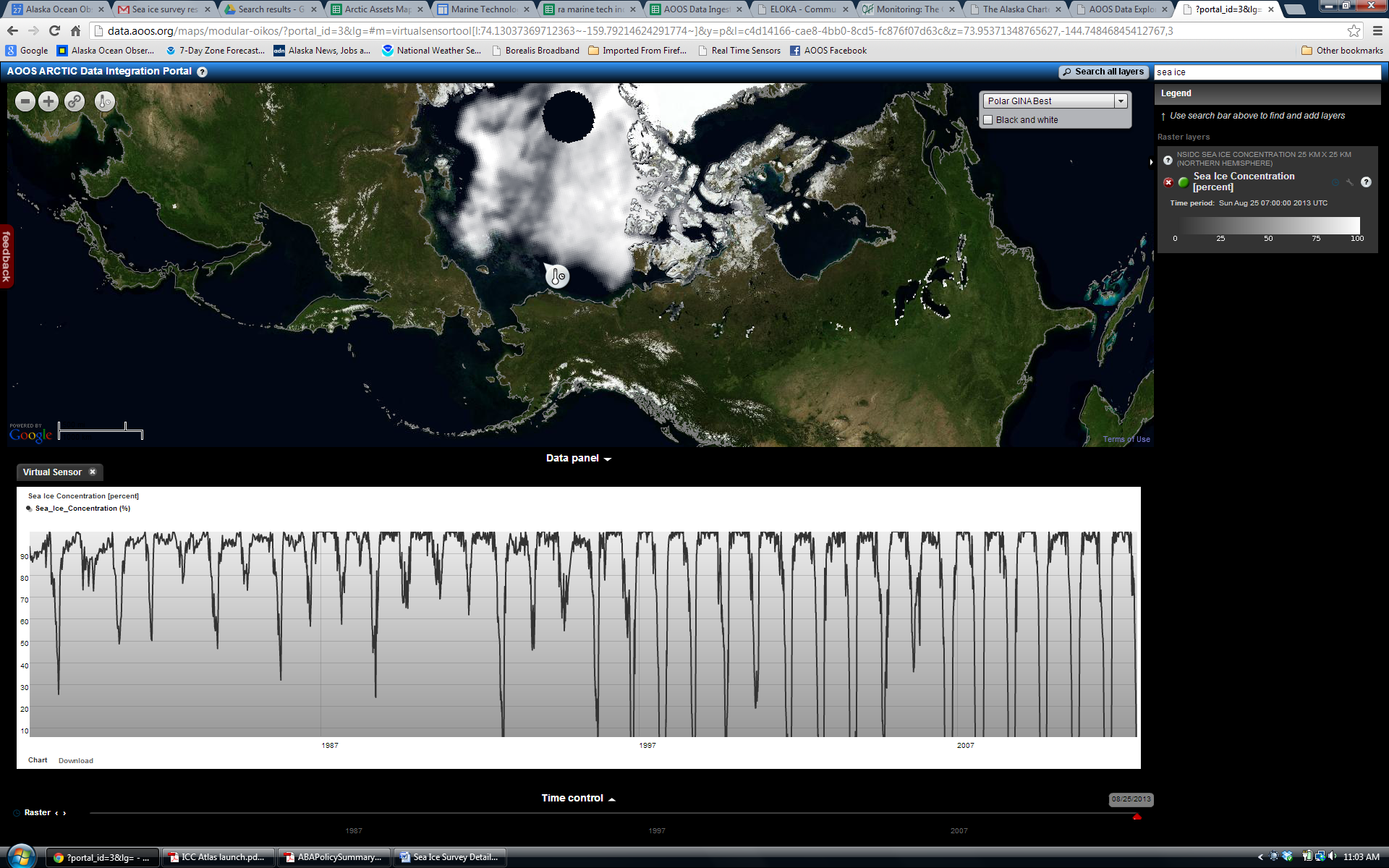 Sea ice extent and thickness from the NSIDC viewed in the AOOS Arctic PortalParticipationThe survey was distributed by list serves subscribed to by sea ice information providers, members of the North Slope Borough and Northwest Arctic Borough, Arctic researchers that took part in the Alaska Marine Science Symposium, contributors to the Arctic Research Assets map, the IARPC sea ice working group, military contacts, members of the shipping and fishing industries, and others.  Those who received the survey were asked to forward it to other relevant colleagues.113 participants took the survey.  88 provided their affiliations, listed below:Organization and Role (as reported)Agency (23 respondents)Alaska Dept Fish & Game, Wildlife Biologist (2)BOEM Oceanographer (2)NOAA Corps/NOAA Ship FairweatherMaritime Safety and Security lLb - GermanyNASA Space Center, OceanographerNational Ice CenterNOAA - Ice Analyst NOAA NWS, Officer in Charge; BarrowNOAA Senior Analyst/ForecasterNOAA Ship Oscar DysonNOAA HydrographerNOAA Research BiologistNOAA Polar Ecosystems/NMML Wildlife BiologistUSFWS, Supervisory Wildlife Biologist, US Army Corps CRREL & Brown UniversityUSCG District 17 (dpw)USCG Operations AnalystUSCG SPAR, commanding OfficerUSGS Alaska Science CenterUSGS Wildlife Biologist (2)Academic (27 respondents)Alaska SeaLife CenterArctic and Antarctic Research Institute – Russia. Leading scientistArctic Research Consortium of the US (ARCUS)Arctic Research Consortium of the US (ARCUS) - Executive CoordinatorBigelow Laboratory for Ocean Science - Senior research scientistCambridge, UK - Prof of Ocean PhysicsClarkson College - ProfessorDartmouth College - ProfessorEuropean Center for Medium Range Weather Forecasting (ECMWF) - ScientistEuropean Center for Medium Range Weather Forecasting (ECMWF) - Senior scientistNational Snow & Ice Data Center (2)National Snow & Ice Data Center  - NOAA LiaisonNational Snow & Ice Data Center - Postdoctoral research fellowUniversity of Alaska FairbanksUniversity of Alaska Fairbanks Assistant ProfessorUniversity of Alaska Fairbanks SMC, Marine SuperintendentUniversity of Alaska Fairbanks-Marine Advisory Program, Bering Strait agentUniversity of Alaska Fairbanks-Research Assistant ProfessorUniversity of Delaware - Research Associate ProfessorUniversity of Iceland, Institute of Earth SciencesUniversity of TX Austin - Res Associate ProfUniversity of WashingtonUniversity of Washington, OceanographerUniversity of Washington Applied Physics Lab - Senior Principal Oceanographer University of Washington Polar Science Center, Applied Physics LabUniversity of Washington, PhD studentMilitary (12 respondents)Arctic Capability AnalystArctic Submarine Laboratory/N3Chief of Arctic PlanningDeputy for Navy Policy and PostureFleet Weather Center, Norfolk Operations OfficerNaval Postgraduate SchoolNaval Postgraduate School - Assistant Research ProfNaval Postgraduate School - Research ProfessorNaval Research LaboratoryOffice of Naval Research Global - Associate DirectorUS Naval Academy Polar Science ProgramUS Naval War College - OceanographyPrivate (10 respondents)Norseman Maritime Charters - General ManagerExploration Operations AdvisorCaptain/MateLewellen Arctic Research, Inc.Engineer/consultantArcticTurn (contractor)Research Biologist, SAICMichael Baker Engineers - Arctic EngineerShell Ice and Weather Advisory Center - Lead Ice AnalystABR, Inc - Senior ScientistLocal (5 respondents)Port of Nome - Retiring HarbormasterBethel Port DirectorKotzebue Environmental Specialist St. George Delta FuelNative Affairs/Natural Resources AdvResults by EntityNational Ice Center (NIC)http://www.natice.noaa.gov/   “How do you use current daily and weekly products of sea ice concentration, extent, and type from the NIC and for what purpose?”To supplement info that I get from the NWS Ice Desk To assess rate of ice developmentTrack ice movement for first barge arrivals in the spring to determine access routes.  Used only during breakup and freeze up periods to determine impact to operations.Usually in the spring to gauge if the ice downriver is going to jam up.Used for classes at US Naval Academy.High Winds and Seas Products, Graphical Weather Forecast and Optimum Track Ship Routing Forecasts.I'm an Arctic Operations Specialist. We use the SPAROSLANT and PAC products for MIZ locations and FLAP for locating surfaceable featuresNavigational planning.Track the marginal ice zone and >8/10ths ice coverage areas.Navigation for Research Vessel Norseman III go out on the ice to fish mostly every day.Research (4 people entered this)Research; cruise preparationI use the MASIE KMZ files and plug them into Google Earth, or just use the charts they've already generated.  I use this to build briefs on the Arctic with the most relevant information.  Our operations department uses it on a daily basis.Briefing local disaster coordinator's office, Search and Rescue, and whaling captains on conditions and expected changes.Planning and supporting US Navy operations in the Arctic.I analyze the U.S. National Ice Center, as well as use previous products for continuity.Climate change impacts & predicted changes.Operational decisions for marine and ice road support of offshore petroleum operations in the Harrison Bay - Colville River delta areaFind out the number when I neededFor validation of Arctic and Antarctic research institute sea ice modelForecast model input & validationGeld campaign design, researchI browse through it once or twice a year.Personal interestGeneral knowledge of ice conditionsMapping of ice edge relative to wildlife telemetry locationsTo compare with satellite images in the Greenland SeaThe Navy uses the daily ice edge location for model verification/validation.I develop software for NIC as a contractorFor selecting study sites when writing a proposal, and then later for trying to select specific sites when in the field.Ice movements and concentrations for Arctic, Bering Sea, Cook Inlet, and North Slope, vessel movementsI use this product for monitoring where the sea ice is going. I would like them to offer ECTIS overlay. They claim that they offer this but do not have the correct projection to use with NOAA charts.One of the basic updates on Arctic sea ice cover, comparison with other observational and model-derived productsTo look at area of coverage.Products are accessed and used prior to our research ship operations in or near the Bering Sea ice edge.Automated download and processing.Utilized during Opilio and herring season to determine vessel navigation options and departure possibilities. Generally on a daily basis from December through JunePlan seafloor clearance surveys.  General engineering planning.Pipeline safety in Beaufort SeaHuntingWatching the rate of sea ice growth and melt to include particular focus on the max and min levels in March/Sept.Used them for patrolling in the Arctic on a non ice-rated vessel.To access shape files of ice types.Model Validation and VerificationCurrently I access NIC for ice information to stay abreast of current situations for general information.  Within the next year I expect to access NIC daily for ice information associated with SIKULIAQ operations.Producing shapefiles for annual report to give an idea of what the summer-fall ice conditions were, and to compare ice coverage from one year to the next.Determining ice concentration and ice edge values to use as covariates for habitat modeling of seal and walrus locations.Primarily for examining sea ice habitat use by polar bears and walruses, and sometimes for field logistics.Physical oceanography researchDuring planning for Arctic DeploymentsSea ice concentration data for comparing with model output and other observationsUsed primarily to resolve differences in ice types and concentrations between NOAA, NIC and Canadian ice analysis.To support modeling effortsResearch purposes. Looking at climatic trendsIrregularly, I check the NIC site for detailed analyses that include ice type.  I also appreciate and sometimes use the MIZ product to check how other products are doing in comparison.   I sometimes use them to answer questions from the press or NSIDC colleagues, but usually as "truth" to validate remote sensing products against.Operational needs and scientific analysis.Check status of melting of sea ice in Chukchi SeaMission planning, rough analysis and graphicsTime series analyses.Aerial survey planning in the NE Chukchi and western Beaufort Sea; weather data archiving; mapping in GIS when/if shapefiles are availableQuick summary to cross-validateVariousI extract mean ice concentration around acoustic moorings to correlate ice with marine mammal occurrenceSituational awareness for ship operations and monitoring ice conditions that affect navigation.Looking at landfast ice, percentage of different ice types in a given area by year, average climatology of sea ice over long periodsI use them for mapping purposes.  I overlay the positions of marine mammals with sea ice for planning purposes and publications.To better understand marine based subsistence opportunities as well as predict/understand habitat conditions for marine wildlifeUpload and integrate spatial data into internal databaseNational Weather Service (NWS) Ice Desk http://pafc.arh.noaa.gov/ice.php “How do you use information from the National Weather Service Ice Desk and for what purpose?”I used to access them daily as a vessel agent, however now I'm using them to develop and plan for operating in Cook Inlet in the winter for an oil company.  I also use the reporting to maintain a general awareness of conditions around Alaska.Assist in field workTrack ice movement for first barge arrivals in the spring to determine access routes.  Used only breakup and freeze up periods to determine impact to operations.Optimum Track Ship Routing Forecasts, safety of navigation.For route planning for ship navigation.For operations in the Chukchi and Beaufort SeaI use them to plot areas that would give me the most fishing opportunities.Checking conditions in the region to help with project support needs.Same as above, to build briefs.Briefing local disaster coordinator's office, Search and Rescue, deep water shipping companies, and whaling captains on conditions and expected changes.Planning and supporting US Navy operations in the Arctic.Access when analyzing the U.S. National Ice Center Alaska Region Charts.Climate change impacts & predicted changes.Operational decisions for marine and ice road support of offshore petroleum operations in the Harrison Bay - Colville River delta areaCheck ice conditionsFor validation of modelForecast model input & comparisonIt's more like a couple of times a week for the sea ice forecasts, which I review as part of the ARCUS Sea Ice for Walrus Outlook.For Sea Ice Outlook and Sea Ice for Walrus Outlook (during the summer)See if its growing and how it compares to other yearsGeneral knowledge of ice conditionsHave used these once in the past but would like to use more often for model validation.Regional analysesTo relate animal locations to ice coverage.Used while operating in or near the sea ice edge.I access daily via Kathleen Cole's website during seasons when we have field operations.Utilized during Opilio and herring season to determine vessel navigation options and departure possibilities. Generally on a daily basis from December through JunePlan for arctic operations for seafloor clearance surveys.  Daily checks during the March through October timeframe.to check as to approximately where the ice is atResearchCheck spring ice conditions.Track sea ice dynamics in relation to walrus migrations and predicting use of coastal haul outs.Used to estimate the nature of sea ice with respect to shipping current use and future activity estimates.While operating in the Arctic these were used on a daily basis for safety of ship navigation decisions.For SA, This is for the Anchorage Ice Desk.Model V&VFor now as general information on trends.  In the future as an aid for SIKULIAQ operations.Part of assessing what sea conditions might be like prior to conducting aerial surveys for marine mammalsFor visualizing the location and concentration of sea ice ot guide our seal and walrus tagging projects.Primarily for field logistics.Used for browsing current conditions to keep informed.Planning for transits during winter monthsI infrequently look at the analyses to compare with gridded data sets of sea ice concentration and if an unusual event is happening.Once again the selection should have allowed for a weekly choice selection due to the frequency with which the chart is produced. Daily not an option for sea ice analysis as cgart frequency is not done a daily basis. SST analysis is only once a week during winter season and increases to twice a week during the summer. Ice analysis charts are not used during the summer due to lack of information on partial for ice types and lack of continuity with other ice centers in depicting decay of ice. NOAA ice charts continue to run against the grain of current charts from NIC and CIS by having new and young ice appearing on their charts during the melt out.Research, Improvement of own planned TerraSAR Sea Ice Service(Frequency is variable) As with NIC products above, but I assume these might have better info for AK, so check these if looking at that area.aerial survey planning in the NE Chukchi and western Beaufort Sea; weather data archiving; mapping in GIS when/if shapefiles are availableDaily preceding and during the open-water season to assess conditions for field workplanning SZRS flights5 day forecasts are used in some areas (Bristol Bay & Arctic) to plan the timing of USCG buoy tender deployments to install seasonal aids to navigation.We use the 5-day forecasts for study planning and occasionally for mapping.  We collaborate with oceanographers to examine sea surface temp to identify upwelling, but we do not do this weekly.In particular, I am interested in SST and how it might affect the distribution of disease, in particular Vibrio parahemolyticus. It would be helpful if the coverage for Alaska had better resolution. Also, I look at images to get a feel for animals might be and for planning field projects.I use the "regular" sea ice maps not the 5 day forecast - you do not have this listed as an option - also - the satellite images have good ice images as well.Mostly on a weekly basisNASA – MODIS imageryhttps://earthdata.nasa.gov/data/near-real-time-data/rapid-responseHow often do you “MODIS rapid response near real time imagery” from NASA and for what purpose?Will add it to my toolbox to use.Seasonal change in ice coverTrack ice movement for first barge arrivals in the spring to determine access routes.  Used only breakup and freeze up periods to determine impact to operations.If the MODIS product doesn't come in for us I go to the web and get it from there.As needed to track Arctic and other weather events.Navigation and Science projectsVarious project needsResearchThough I think MODIS is plugged into MASIEBriefing local disaster coordinator's office, Search and Rescue, and whaling captains on conditions and expected changes.Planning and supporting US Navy operations in the Arctic.I use the LANCE website to obtain additional imagery on a regular basis.Climate change impacts & predicted changes.Visual imagery to assess model input/outputResearchFor Sea Ice Outlook and Sea Ice for Walrus Outlook (during the summer)Keeping up to date on ice coverageMapping of ice edge relative to wildlife telemetry locationsImport geotif files to ArcGIS program to compare with other satellite imagery and in situ data to analyze ice extent, ice concentration and distinguish clouds from ice.We have used MODIS imagery for verification of model products.We have gone through the NIC special supportUse it to get NASA imagery because the NASA product portal is not very user friendly.As needed for model-data synthesisResearchAutomated download and processing through a KML interface.Utilized during Opilio and herring season to determine vessel navigation options and departure possibilities. Generally on a daily basis from December through JunePlan for arctic operations for seafloor clearance surveys.  Daily checks during the March through October timeframe.  Also, occasional checks off-season for general engineering interest.ResearchToo hard to load on my computerCheck for the amount of sea ice habitat.Not used due to my position as a research funding agency representative and not a field or operational researcher.To assess what conditions are like near Barrow and along the North SlopeI anticipate using it more in the future.I download and add the MODIS images weekly to use as the background layers (ice data) for movement maps of satellite tagged seals and walruses.  I also use these images for visualizing the location and concentration of sea ice ot guide our seal and walrus tagging projects.Assessing movements and habitat conditions for numerous species that we track with satellite telemetry.Used in production of Sea Ice analysis and download is 250 m resolution. It is checked almost daily but some areas are not downloaded if cloud covered.Research on Oil spill, Cloud Imagery for storm assessment, investigation of sea state variability due to wind gustinessResearchI look at the polar mosaics every now and then, mostly if I'm alerted to something unusual going on.Curiosity, do far.Maybe a few times/summermission planning but daily during certain seasons (April-July)Illustrations of the use of satellite data.aerial survey planning in the NE Chukchi and western Beaufort Sea; weather data archiving; mapping in GIS when/if shapefiles are availableAssess conditions for field workplanning SZRS flights and providing context for ocean measurementsTo look at current sea ice conditionsThis is a great resource that we use for mapping whenever there is enough sunlight (i.e., not in the arctic in winter) and when imagery is not contaminated by cloud cover.  We rely more on NIC data when good MODIS is not available.weekly use - but unfortunately that is not an option on your survey...We integrate MODIS data into our interpretations of ice conditions for the Chukchi and Beaufort. We don't access the site, but integrate the data internallyNational Center for Environmental Prediction (NCEP)http://polar.ncep.noaa.gov/seaice/Analyses.html How often do you use “daily sea ice concentration maps developed from passive microwave satellites” from NCEP and for what purpose?Will add it to my toolbox to use.Seasonal change in ice coverTrack ice movement for first barge arrivals in the spring to determine access routes.  Used only breakup and freeze up periods to determine impact to operations.I only access this thing daily for fishing purposes.  All other things I do not look at .checking conditions in the region to help with project support needs.Briefing local disaster coordinator's office, Search and Rescue, and whaling captains on conditions and expected changes.Planning and supporting US Navy operations in the Arctic.Rarely usedClimate change impacts & predicted changes.researchAnalysis of wildlife telemetry locations use of variable ice concentrationsSame as #3 especially when it is cloudy.Look at ice conditions to plan for field workVarious analysesUsed while operating in or near sea ice edge.Automated download and processing through a KML interface.ResearchUse NSIDC products mostly.I use the CFSR ice fields for wave model hindcastsThe data part of the data we use to produce our sst and sea ice concentration 'analysis'I have not dealt with NCEP, my focus for sea ice has always been NIC and the Canadian Ice Service.We use NSIDC for SSMI-derived ice concentration maps.We operationally receive gridded sea ice concentration data sets which we use and compare with other operational productsDue to the weakness of passive microwave in the summer season in classifying some areas as sea ice free when lighter concentrations of ice present 1-3/10 of belts and strips and the underestimation in some areas when ice is flooded this is not really a useful product in a tactical environment.General InterestSetup global hindcast models for WAVEWATCH3.Investigation of sea ice boundary to order high resolution SAR data.ResearchCompare to other data or use for model forcingNational Snow and Ice Data Center (NSIDC)http://nsidc.org/How often do you use information from NSIDC and for what purpose?Look at development of iceTrack ice movement for first barge arrivals in the spring to determine access routes.  Used only breakup and freeze up periods to determine impact to operations.CuriousNavigation. For this reason Climatology is not that useful, it is interesting though.Marginal ice zone and >8/10ths ice coverage.I use the sea ice information to help me with my fishing endeavors.   I also check them for weather patterns and how weather will be on the ice.researchI use their products, aggregates of others, on a more frequent basis - since it's all nicely located in one spot.Briefing local disaster coordinator's office, Search and Rescue, and whaling captains on conditions and expected changes.Planning and supporting US Navy operations in the Arctic.The U.S. National Ice Center charts that are available on the NSIDC website are useless, as the resolution is severely degraded from the data that was provided to them.  I use in-house data derived from the NSIDC product, that is actually rendered usable as a briefing/display toolClimate changes & environmontal impacts.I download the monthly sea ice extent data and comparing with model simulations. I am planning to use their daily analysis soon.For model and climate studiesmonitoring Arctic ice extent, particularly in summerresearch, keeping up to date with what the ice is doingLook at some pieces, again for reference with the SIWO/SIO projects.For keeping up with sea ice extent during summer (for Sea Ice Outlook)just want to know if there is more or less ice- keeping a eye on the climate out of personal intrestgeneral info on ice conditionsSee the bigger picture and trendNSIDC is very helpful in being the warehouse of ice products/data.  The monthly ice summary posted on the website is also very useful.  We are currently working to convert the MASIE ice/no mask to a daily ice concentration product.my work is sea ice geophysics research. I look for products for my work but only on a monthly basis to find good case studies.one of the basic updates on Arctic sea ice conditionsresearch, evaluation of current ice conditionsI download the SSMI data daily through automated scripts.Use historical data for statistical prediction of sea ice in a certain area.ResearchEvaluate sea ice habitat for seals.Used for estimating the rate of climate change in the Arctic in order to a) justify the need for improved observations and basic research and b) inform policy development for the region in the DoD.Used for navigational information and planning while operating in the Arctic and the Bering Sea.General information and scientific analysisGeneral background for now, more focused for SIKULIAQ operations in the future.To visualize ice concentration around villages to guide us in our seal and walrus tagging projects.  2. Provide Ice data for covariates in a habitat analysis of seal and walrus location data. or 3. Ice concentration data included in seal and walrus movement maps.Assessing polar bear and walrus sea ice habitats and sometimes for field logistics.I use them for research. I download the daily gridded files from NSIDC and then make my own monthly and annual climatologies and anomalies.  I use browse images on occasion to answer particular questions on the fly but not for research quality publications.Use the news to keep up-to-date with what is happening and it provides a useful synthesis - also like using the "charctic" plotting  Infrequently use data for comparing model output with observationsCompare to own results using high resolution SAR data, to plan a useful SAR Sea Ice ServiceResearchComparing interannual variations, variation of ice cover for research icebreaker planning.Most of these fall under the NOAA funding line at NSIDC, so under the project I manage.  I feel responsible for them so check them often.Research - model evaluation.Seasonally for mission planning but daily during those season (April-August).  Monthly for graphics and coarse analyses.  For true analyses I usually download entire seasons or years of daily data.Time series analyses.variousMostly used for presentations about emerging Coast Guard roles in the Arctic and trends in Arctic Shipping.NEPA and modeling.Sometimes I use this data when good MODIS images are not available.Geographic Information Network of Alaska (GINA) – UAFhttp://sv.gina.alaska.edu/ How often do you use information from Swathviewer or Puffin Feeder at GINA and for what purpose?Field work planningsame reasons aboveField work in Barrow.I use these things for watching the sea ice flow.Use the VIIRS data when analyzing the Alaska region charts.Access occasionally, general interest.For Sea Ice for Walrus Outlook (weekly reports)have used it to view ice data availability, but haven't found a useful way to download data of interest for personal use in GIS-based applicationsI'd like to learn moreWow, how can I learn more about all the data that's available?Use it in the springtime to monitor breakup conditions.  recently it has not been working for me, so I moved to NASA images forwarded by people at NMML.scientific analysesResearchUsed frequently in the Arctic and as necessary in the Bering Sea.I use the SwathViewer weekly to visualize ice concentration around villages to guide us in our seal and walrus tagging projects.Assessing habitat conditions in relation to wildlife migrations.Checking ice conditions on a particular day.Good to know about these!  In the past I've used AOOS, of course, and Barrow Ice Observatory web site.Swathviewer information BOEM paid for and we have in house.I often use the SwathViewer to locate ice images...  SwathViewer is faster than loading MODIS from other sources.  However, the mapping capabilities are limited and I cannot download geo-referrenced images from SwathViewer. As such, the capabilities of SwathViewer are limitedOcean and Sea Ice Satellite Application Facility (OSI-SAF)http://saf.met.no/p/ice/How often do you use information from the Ocean and Sea Ice Satellite Application Facility (OSI-SAF) and for what purpose?ResearchI use them to help with my fishing.Planning and supporting US Navy operations in the Arctic.For validation of model and climate studiesGeneral interestIce monitoringWe need to take a better look at these products and see what's available.I'd like to learn moreFor selecting study sitesOSI SAF data are part of the data we received blended with SST from OSTIAWe receive the product operationally and use it for our forecasting but we take it from the OSTIA productTo plan a high resolution SAR Sea Ice Drift productEvery now and then I look at ice drift, just to get one more picture of what is happening.NEPABarrow Area Information Database (BAID)http://www.baidims.org/How often do you use sea ice information from the Barrow Area Information Database (BAID) and for what purpose?I only use this as a curiosity to what the ice looked like last year, compared to this year.For comparison of fast ice in Tiksi regionI am interested in learning morePlan for arctic survey operations.ResearchWhen these were up-to-date I accessed the information weekly, but only during spring.I would use it in future to look at TS-X TanDEM data in comparisonUniversity of Alaska Fairbanks – Observations at Barrowhttp://seaice.alaska.edu/gi/observatories/How often do you use information from UAF webcams and ice radar and for what purpose?I use them when I am bored, as I would like something to look at.  I also use them to help me decide whether or not I am to fish that day.Research; planning field workPlanning and supporting US Navy operations in the Arctic.Just to see what the sea ice is doing!Ice conditionsI am interested in learning moreI access daily when we have field operations.Plan for arctic survey operations.ResearchUsed for estimating the rate of climate change in the Arctic in order to a) justify the need for improved observations and basic research and b) inform policy development for the region in the DoD.General informationTo fulfill my curiosity on occasion.I infrequently look at the ice webcam during the melt seasonDaily during meltout to verify ice analysisResearchResearchAbout 1x per year or maybe more  frequently I'll look at one of these, again just to get one more picture of what is happening, if something noteworthy is going on .Aerial survey planning in the NE Chukchi and western Beaufort SeaI just like seeing the ice conditions off Barrow when I'm up thereI have tried to access the Barrow webcam & radar data before online and have never had success.Sense of what the ice is doing in Barrow.I use these resources informally.  I just check them to see how much open water there is during whaling season.I live in Bering Strait - Barrow's ice conditions are not that applicable to us.  We could use the coverage for subsistence and maritime safety issues - what do we need to do to make that happen?SEARCH Sea Ice Outlook for Walrus (SIWO)http://www.arcus.org/search/seaiceoutlookHow often do you use information from the Sea Ice Outlook for Walrus and for what purpose?Quick readingProject Manager for the project.I am one of the organizers (ARCUS)Mostly find this interesting to look at, but don't actually use this information.Interesting to read.I should but time is limited with all the other duties and I am not a biologist or fisheries personFor both ice conditions and information about walrusesCuriousI access daily during times of field operations.Just found this information this year and started to apply it to my knowledge base.Avoidance.To get ice and walrus updates from walrus hunters.CuriosityKeeping track of goings-on.ResearchThis is interesting for the way it is designed, and I find it useful to read hunter's descriptions.Just out of curiosityWeekly but unfortunately that is not an option on your survey - even though these are weekly updates...Additional sea ice websites identified by respondentshttp://wattsupwiththat.com/reference-pages/sea-ice-page/    Best single sight compilation of disparate sea-ice data on the webhttp://dynaweb.cis.ec.gc.ca/IceGraph20/page1.jsf?lang=en  http://arctic.atmos.uiuc.edu/cryosphere/I have a vast assortment of links that I regularly use when producing U.S. National Ice Center charts.  Please contact me if you need this list.    thomas.holden@noaa.govhttp://arctic.atmos.uiuc.edu/cryosphere/  check the graphs and animations on the websiteI use ice charts of AARI , you can see its at www.aari.ruCanadian Ice Service charts, use for comparison/validation of model forecasts and to monitor Arctic ice condition, Arctic icebergs International Ice Patrol, north Atlantic icebergsBremen passive microwave products.  ECMWF/NCAR-NCEP reanalysis products (even though their representation of sea ice is terrible, we use this data for forcing models).Ice Mass Balance Buoy data  International Arctic Buoy Program  Woods Hole BGEP (moored ULS)  Icebridge data at NSIDC  Global Fiducials Library access portal  Ron Kwok's web page with RGPS data  Polarview  GlobIce  AARI index of datasets  www.seaice.dk  NASA Lance  ASF data  http://neven1.typepad.com/blog/    ... seriously, your survey is a little missrepresentative of the wealth of information out there for sea ice sciences and the interested public to use.http://arctic.atmos.uiuc.edu/cryosphere/    http://moe.met.fsu.edu/snow/    http://nsidc.org/arcticseaicenews/    http://ocean.dmi.dk/arctic/meant80n.uk.php    all to track the arctic ice & snowRussian, Norwegian and Canadian ice chartsNOAA AVHRR, MODIS, Quickscat, AMSR, SSMI, available SAR imagery (previously ENVISAT).  I would be interested in seeing how Suomi NPP works for sea ice.Cryosphere Today ice concentrations, past IceSAT ice thickness, RGPS, ICEBridge, non-US ice extent/concentration estimatesIce age from MaslanikAMSR-2 through Uni Bremen.The PribilofsCanadian Ice Service, Research.Products that I would use that don't yet exist would be forecasts for shipping through sea ice and direct comparisons with past levels of sea ice & shipping activity.Sea ice products from the MERCATOR system, used so far only in research mode when studying wave sea-ice interactionCanadian Ice Service for information north and east of Alaska.  I have worked with Canadian Ice Service on numerous occasions and I like their products.http://www.iup.uni-bremen.de:8084/amsr2/  [superior resolution]  http://manati.star.nesdis.noaa.gov/datasets/OSCATData.php [ice products; age]  http://www.scp.byu.edu/SCPproducts.html  {Quikscat for recent years; age]  http://www.ijis.iarc.uaf.edu/seaice/data/201208/  http://ice-glaces.ec.gc.ca/App/WsvPrdCanQry.cfm?CanID=10062&Lang=eng [SAR; need better access]  http://arctic.atmos.uiuc.edu/cryosphere/ [regional stats; ice area stats]I use satellite-based ice thickness fields from JPL to validate ice models.We use Piomas data as an estimate of the evolution of ice thickness/volumeTerraSAR X Near Real time products from DLR station in Neustrelitz, mainly icebergs.  Other parameters in development, like sea ice type, sea ice drift in high resolution, e.g. near shore or around platformsI use historical sea ice info resources in the process of trying to get more of the like on line.  E.g. http://nsidc.org/data/g02203.html (Arctic Sea Ice Charts from Danish Meteorological Institute, 1893 - 1956) and http://nsidc.org/data/g02176.html (Sea Ice Charts of the Russian Arctic in Gridded Format, 1933-2006)We use a wealth of information from ECMWF, NASA, NCAR, NSIDC, the Arctic International Buoy Program and other source of in-situ, meteorological, oceanographic and cryospheric data for model evaluation, initial and boundary conditions for a coupled model, the focus of which is decadal forecasts of sea ice in the Arctic.http://arctic.atmos.uiuc.edu/cryosphere/  Other visualizations of regional ice cover for cross-validation.I'm with the US Coast Guard and occasionally we will conduct overflights for ice observations in areas where we suspect ice may have damaged aids to navigation.FAA aviation web cam websites for Wales, etc.  To better understand the conditions the subsistence community as well as the marine wildlife are dealing with and also to make predictions as to the upcoming seasonal conditions